20 апреля 2015 года на кафедре математических дисциплин ГБОУ ВПО МО «Академия социального управления» состоялась научно-практическая конференция «Инновационные технологии на современном этапе обучения математике». Конференция проводилась по итогам Межрегионального профессионального конкурса творческих разработок «Инновационные технологии при обучении математике», проходившем в 2014-2015 учебном году. Открыла конференцию заведующая кафедрой математических дисциплин М. В. Васильева. Далее слово предоставили призёрам конкурса, а затем выступали учителя Московской области, среди них  учитель математики нашей гимназии  И.Н. Полежаева. После выступлений учителей прошло награждение победителей конкурса. Также отмечены были наиболее активные участники конкурса, которые принимают участие второй и третий год подряд, в том числе и учитель  математики нашей гимназии Е.Н. Дворянкина. В награждении активных участников принял участие руководитель образовательного проекта «Гарант качества знаний» Ю. Б. Яковлев. По результатам конкурса и конференции вышел  сборник лучших работ и докладов, где опубликована статья Полежаевой И.Н. «Некоторые приемы организации деятельности учащихся на уроках математики, направленные на развитие их творческого потенциала»18 мая 2015 года состоялась научно-практическая конференция «Опыт и проблемы математического образования школьников в условиях введения ФГОС ООО (по итогам 2014-2015 года)». В которой так же участвовали учителя математики Е.Н. Дворянкина и И.Н. Полежаева.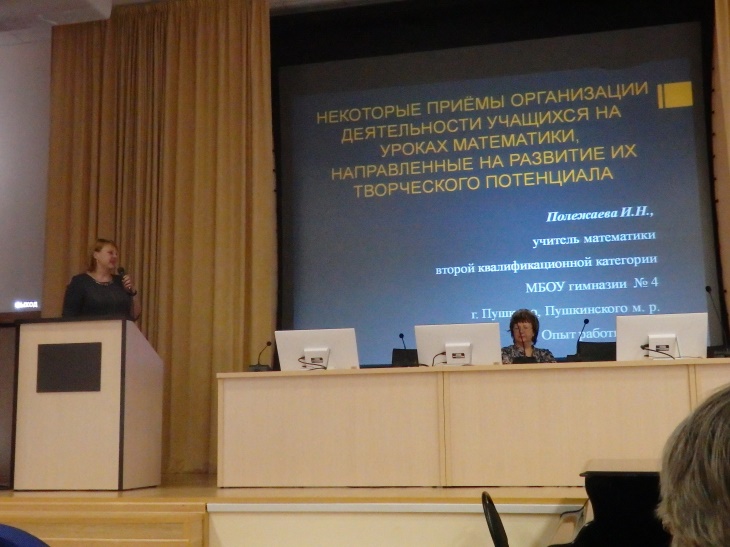 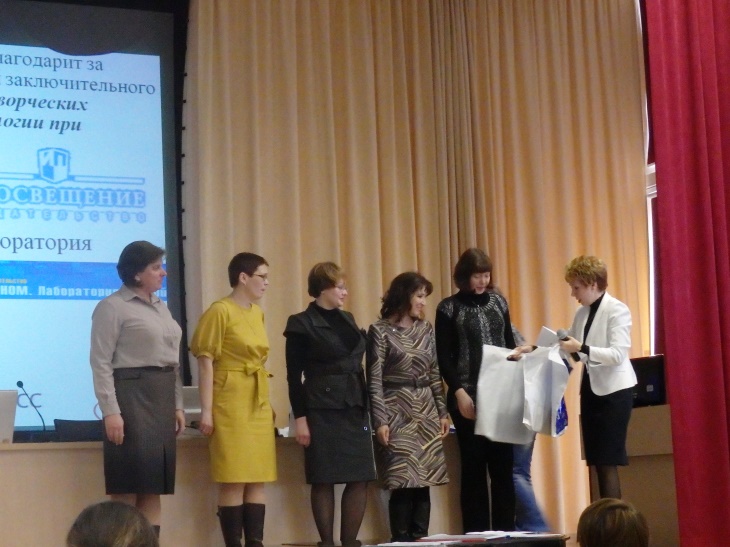 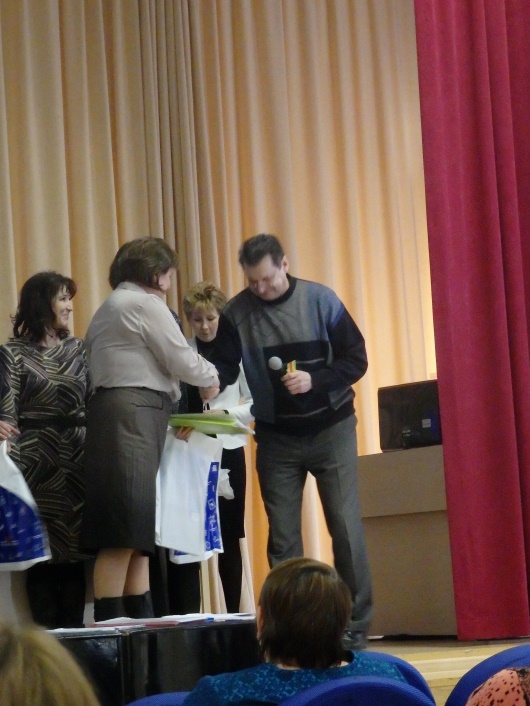 